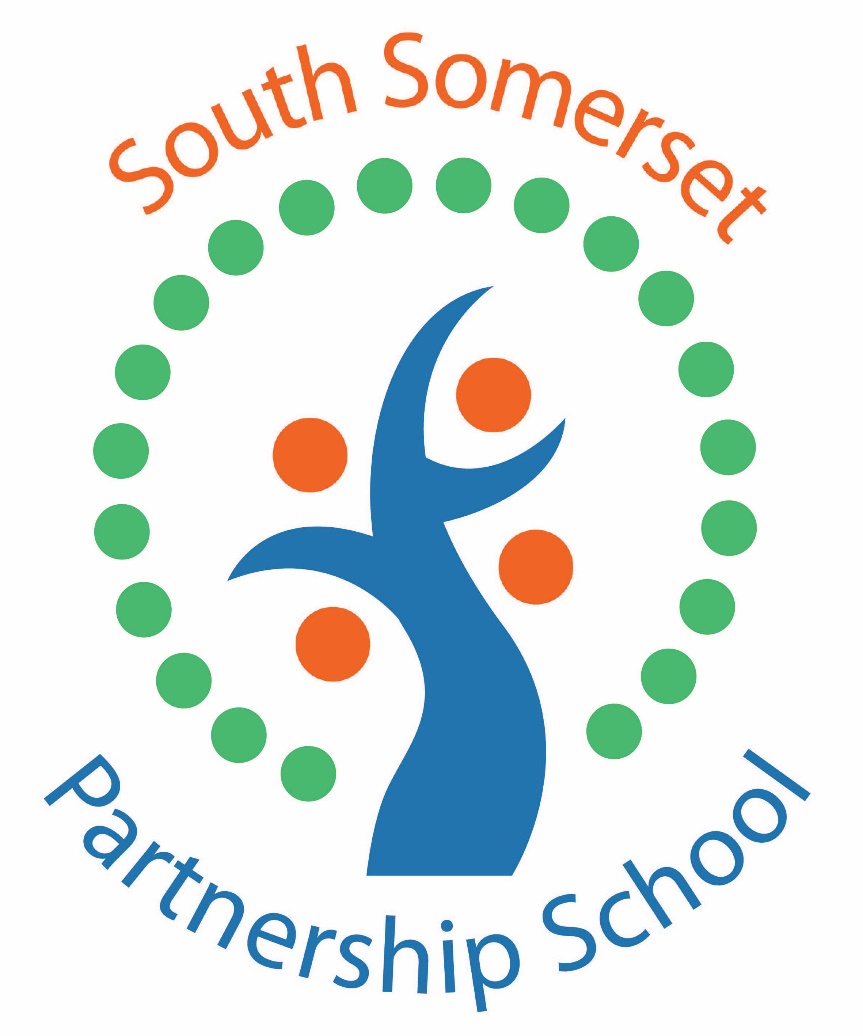 Privacy Notice – Pupils 2019/20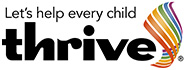 Our Ethos:‘Everyone in our school community has a right to learn and grow, be treated with respect and feel safe. Each has a responsibility too to conduct themselves in a way that helps promote these rights helping us to ensure that we continue to develop a culture and ethos in which every person feels valued and knows how to value the contribution of others.’Privacy Notice (How we use pupil information)This notice explains what personal data (information) we hold about you, how we collect, how we use and may share information about you.  We are required to give you this information under data protection law.The categories of pupil information that we process include:personal identifiers and contacts (such as name, unique pupil number, contact details and address)characteristics (such as ethnicity, language, and free school meal eligibility)safeguarding information (such as court orders and professional involvement)special educational needs (including the needs and ranking)medical and administration (such as doctors’ information, child health, dental health, allergies, medication and dietary requirements)attendance (such as sessions attended, number of absences, absence reasons and any previous schools attended)assessment and attainment (such as key stage 1 and phonics results, post 16 courses enrolled for and any relevant results)behavioural information (such as exclusions and any relevant alternative provision put in place)This list is not exhaustive. To access the current list of categories of information we process please request to see our data asset audit by contacting the school.Why we collect and use pupil informationWe collect and use pupil information, for the following purposes:support pupil learningmonitor and report on pupil progressmoderate teacher assessment judgementsprovide appropriate pastoral care and support servicesassess the quality of our servicescomply with the law regarding data sharingsupport you to decide what to do after you leave schoolsupport or improve educational provisionensure no children are missing educationsupport children at risk of permanent exclusionsupport the primary, secondary and in-year admissions processsafeguard children and young peopleimprove the education and services we providemeet the statutory duties placed upon us for DfE data collectionsUnder the General Data Protection Regulation (GDPR), the lawful bases we rely on for processing pupil information are:Article 6 (c) Legal obligation: the processing is necessary for us to comply with the law. We collect and use pupil information under section 537A of the Education Act 1996, section 83 of the Children Act 1989.Article 6 (f) Legitimate interests: the processing is necessary for our legitimate interests or the legitimate interests of a third party.For some data processing where there is no legal obligation or legitimate interest for the school to collect and use the data, we will ask for parental consent underArticle 6 (a) Consent: the individual has given clear consent for us to process their personal data for a specific purposeSome information we process will be Special Category data under Article 9 of GDPR. We will rely on the legal basis of Article 9 (g) processing is necessary for reasons of substantial public interest.Collecting pupil informationWe collect pupil information through annual data collection forms, registration forms at the start of the school year or Common Transfer File (CTF) or secure file transfer from previous school.Pupil data is essential for the schools’ operational use. Whilst the majority of pupil information you provide to us is mandatory, some of it requested on a voluntary basis. In order to comply with the data protection legislation, we will inform you at the point of collection whether you are required to provide certain pupil information to us or if you have a choice in this. Storing pupil dataWe hold pupil data securely for the set amount of time shown in our data retention schedule which is based on guidance from the Information and Records Management Service (IRMS) https://irms.org.uk/page/SchoolsToolkit We have appropriate security measures in place to prevent personal information from being accidentally lost or used or accessed in an unauthorised way. We limit access to your personal information to those who have a genuine need to know it. Those processing your information will do so only in an authorised manner and are subject to a duty of confidentiality. We also have procedures in place to deal with any suspected data security breach. We will notify you and the Information Commissioner’s Office of a suspected data security breach where we are legally required to do so.Who we share pupil information withWe routinely share pupil information with:schools that the pupils attend after leaving usSomerset Local Authoritycommissioned providers of Somerset Local Authority services (such as agencies supporting Looked After Children)partner organisations signed up to the Somerset Local Authority Data Sharing Agreement, where necessary, which may include Police, school nurses, doctors and mental health workers and the NHSyouth support services (pupils aged 13+)the Department for Education (DfE)School that the child attended prior to SSPS and alternative education providers that form part of the education provisionFeedback collection service QDPWe will share personal information with law enforcement or other authorities if required by applicable law.Why we regularly share pupil informationWe do not share information about our pupils with anyone without consent unless the law and our policies allow us to do so.The Department for Education (DfE) collects personal data from educational settings and local authorities via various statutory data collections. We are required to share information about our pupils with the Department for Education (DfE) either directly or via Somerset Local Authority for the purpose of those data collections.We are required to share information about our pupils with Somerset Local Authority and the Department for Education (DfE) under section 3 of The Education (Information About Individual Pupils) (England) Regulations 2013.All data is transferred securely and held by DfE under a combination of software and hardware controls, which meet the current government security policy framework. For more information, please see ‘How Government uses your data’ section.Youth support servicesPupils aged 13+ Once our pupils reach the age of 13, we also pass pupil information to Somerset Local Authority and / or provider of youth support services as they have responsibilities in relation to the education or training of 13-19 year olds under section 507B of the Education Act 1996. This enables them to provide services as follows:youth support servicescareers advisersThe information shared is limited to the child’s name, address and date of birth.  However, where a parent or guardian provides their consent, other information relevant to the provision of youth support services will be shared. This right is transferred to the child / pupil once they reach the age of 16.Data is securely transferred to the youth support service via secure email and is stored electronically and held for 3 years.Requesting access to your personal dataUnder data protection legislation, parents and pupils have the right to request access to information about them that we hold. To make a request for your personal information, or be given access to your child’s educational record, contact the school. We will provide your child’s educational record within 15 school days, and any further information we hold within 30 days.You also have the right to:to ask us for access to information about you that we hold to have your personal data rectified, if it is inaccurate or incompleteto request the deletion or removal of personal data where there is no compelling reason for its continued processingto restrict our processing of your personal data (i.e. permitting its storage but no further processing)to object to direct marketing (including profiling) and processing for the purposes of scientific/historical research and statisticsnot to be subject to decisions based purely on automated processing where it produces a legal or similarly significant effect on youIf you have a concern or complaint about the way we are collecting or using your personal data, you should raise your concern with us in the first instance or directly to the Information Commissioner’s Office at https://ico.org.uk/concerns/For further information on how to request access to personal information held centrally by DfE, please see the ‘How Government uses your data’ section of this notice.Withdrawal of consent and the right to lodge a complaint Where we are processing your personal data with your consent, you have the right to withdraw that consent. If you change your mind, or you are unhappy with our use of your personal data, please let us know by contacting Claire Brand, office665ssps@educ.somerset.gov.ukLast updatedWe may need to update this privacy notice periodically, so we recommend that you revisit this information from time to time. This version was last updated on 15/04/2019.ContactIf you would like to discuss anything in this privacy notice, please contact: Claire Brand (Data Protection Lead SSPS or Amy Brittan, Data Protection Officer dposchools@somerset.gov.uk